ҠАРАР                                                                                    РЕШЕНИЕО формировании постоянных комиссий Совета сельского поселения Юмашевский сельсовет муниципального района Чекмагушевский район Республики Башкортостан В соответствии с частью 5 статьи 17 Устава сельского поселения Юмашевский сельсовет муниципального района Чекмагушевский район Республики Башкортостан  и статьей 12 Регламента Совета сельского поселения Юмашевский сельсовет муниципального района Чекмагушевский район Республики Башкортостан  Совет сельского поселения Юмашевский сельсовет муниципального района Чекмагушевский район решил:сформировать следующие постоянные комиссии Совета сельского поселения Юмашевский сельсовет муниципального района Чекмагушевский район Республики Башкортостан: Постоянная комиссия по бюджету, налогам, вопросам муниципальной собственности;2. Постоянная комиссия по развитию предпринимательства, земельным вопросам, благоустройству и экологии;3. Постоянная комиссия по социально-гуманитарным вопросам.Глава сельского поселения                                                       Р.Х. Салимгареевас. Юмашево27 сентября 2019 года№4БАШҠОРТОСТАН  РЕСПУБЛИКАҺЫСАҠМАҒОШ  РАЙОНЫ муниципаль районЫНЫҢ   ЙОМАШ АУЫЛ СОВЕТЫ АУЫЛ  БИЛӘмӘҺЕ СОВЕТЫ 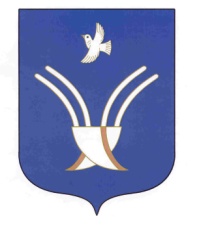 Совет сельского поселенияЮМАШЕВСКИЙ СЕЛЬСОВЕТмуниципального района Чекмагушевский район Республики Башкортостан